Projekt: DigitalPakt SchuleFür die Umsetzung des Förderprogramms DigitalPakt Schule (DigitalPakt-Richtlinie) gewährt das Land Sachsen-Anhalt für kommunale Schulen des Landkreises Salzlandkreis Zuwendungen aus Bundesmitteln.Für diese Schule werden für die Umsetzung des Aufbaus oder Verbesserung der passiven und aktiven Infrastrukturkomponenten finanzielle Mittel durch die Bundesregierung zur Verfügung gestellt. Es handelt sich hierbei um eine Anteilsfinanzierung. Weitere benötigte finanzielle Mittel stellt der Landkreis Salzlandkreis zur Verfügung.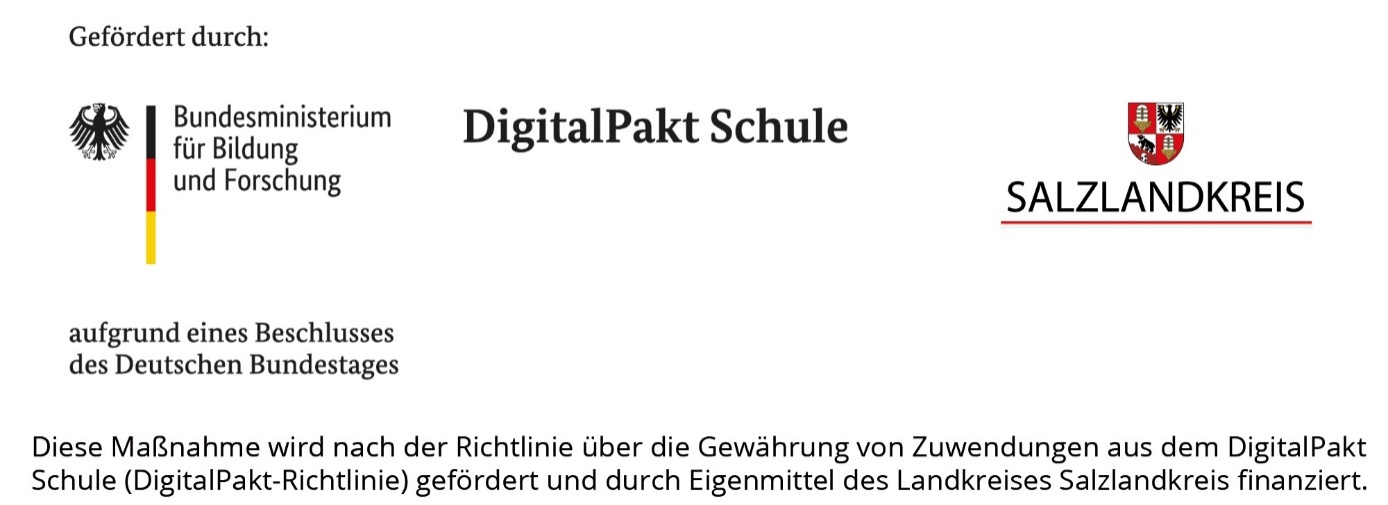 